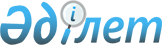 О переходе ко второму этапу формирования общего рынка газа Евразийского экономического союзаРешение Высшего Евразийского экономического совета от 11 декабря 2020 года № 21.
      В соответствии со статьями 83 и 104 Договора о Евразийском экономическом союзе от 29 мая 2014 года и в целях реализации Решения Высшего Евразийского экономического совета от 6 декабря 2018 г. № 18 Высший Евразийский экономический совет решил:
      1. Государствам - членам Евразийского экономического союза (далее соответственно - государства-члены, Союз) совместно с Евразийской экономической комиссией:
      а) Утратил силу решением Высшего Евразийского экономического совета от 25.05.2023 № 3 (вступает в силу с даты его официального опубликования).


      б) перейти ко второму этапу формирования общего рынка газа Союза, в рамках которого необходимо:
      способствовать проведению консультаций государств-членов по вопросам транспортировки и поставки газа в третьи государства по направлениям поставки газа, в которых государства-члены конкурируют или могут конкурировать между собой;
      разработать механизмы, предотвращающие перепродажу в третьи государства газа, приобретенного на общем рынке газа Союза в целях поставки газа на территории государств-членов;
      разработать механизмы, предотвращающие применение актов, регулирующих общий рынок газа Союза, в отношении газа, происходящего с территорий третьих государств;
      подготовить проект международного договора о формировании общего рынка газа Союза;
      в) Утратил силу решением Высшего Евразийского экономического совета от 25.05.2023 № 3 (вступает в силу с даты его официального опубликования).

      Сноска. Пункт 1 с изменениями, внесенными решением Высшего Евразийского экономического совета от 25.05.2023 № 3 (вступает в силу с даты его официального опубликования).


      2. Настоящее Решение вступает в силу с даты его официального опубликования.
					© 2012. РГП на ПХВ «Институт законодательства и правовой информации Республики Казахстан» Министерства юстиции Республики Казахстан
				
Члены Высшего Евразийского экономического совета:
Члены Высшего Евразийского экономического совета:
Члены Высшего Евразийского экономического совета:
Члены Высшего Евразийского экономического совета:
Члены Высшего Евразийского экономического совета:
От Республики Армения
От Республики Беларусь
От Республики Казахстан
От Кыргызской Республики
От Российской Федерации